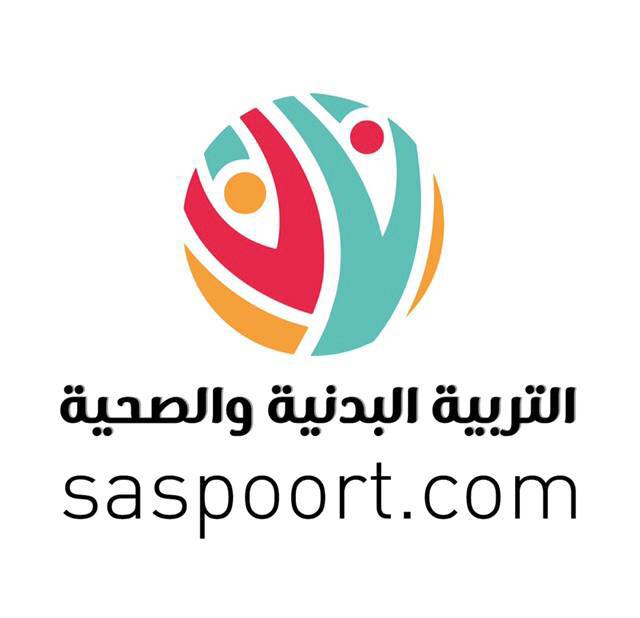 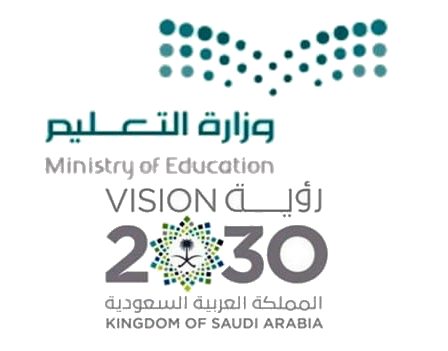 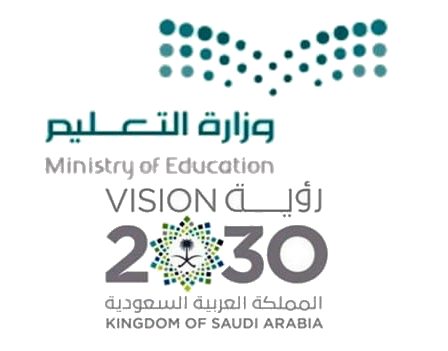 ضع علامة (✓) أمام العبارات الصحيحة وعلامة ( ×) أمام العبارات الخاطئة فيما يلي :1ـ تؤدى مهارة تمرير الكرة باليدين من فوق الرأس من خلال مسك الكرة باليدين , وتكون الذراعان ممدودتان للأعلى .           (             )        2ـ تتمتع الأنماط الغذائية الصحية بعدة مميزات .                                                                                           (             )3ـ من الأطعمة التي يجب التقليل منها الأطعمة الطازجة .                                                                               (             )4ـ تقاس قوة عضلات البطن عن طريق استخدام اختبار الجلوس من الرقود                                                          (            )5ـ من العوامل المؤثرة على عنصر الرشاقة العمر والوزن الزائد .                                                                       (             )6ـ يجب أن تلبي الأنماط الغذائية الحاجات من حيث الطاقة .                                                                             (              )7ـ تعرف اللياقة القلبية التنفسية بأنها قدرة الجهازين الدوري والتنفسي على أخذ الأكسجين من الهواء               (            )     8ـ تتضمن الجودة المغذيات الكلية والدقيقة اللازمة .                                                                                       (                )9ـ تعتمد مهارة تمرير الكرة باليدين من فوق الرأس على الرسغ والأصابع .                                    (             )10ـ أثناء أداء تمرير الكرة باليدين من أسفل ( الرافعة ) تمسك الكفان الكرة من أسفلها .                   (            )